Testimony of Dr. Dominick A. DellaSalaChief Scientist, Geos Institute, Ashland OregonBefore the U.S. House of Representatives Natural Resources Committee, Subcommittee on Oversight and InvestigationsSeptember 27, 2017Oversight Hearing “Exploring Solutions to Reduce Risks of Catastrophic Wildfire and Improve Resilience of National Forests”Chairman Westerman, Ranking member Hanabusa, and subcommittee members, thank you for the opportunity to discuss wildfires on national forests. I am the Chief Scientist of the nonprofit organization, Geos Institute in Ashland, Oregon. Geos Institute works with agencies, landowners, and decision makers in applying the best science to climate change planning and forest management.  As a scientist, I have published in peer-reviewed journals on fire ecology and climate change, I am on the editorial board of several leading journals and encyclopedias, and I have been on the faculty of Oregon State University and Southern Oregon University. A recent book I co-authored with 28 other scientists outlined the ecological importance of mixed-severity fires in maintaining fire-resilient ecosystems, including ways to coexist with wildfire (DellaSala and Hanson 2015). Wildfires are necessary natural disturbance processes that forests need to rejuvenate. Most wildfires in pine and mixed-conifer forests of the West burn in mixed fire intensities at the landscape scale that produce large and small patches of low to high tree mortality. This tapestry of burned patches is associated with extraordinary plant and wildlife diversity, including habitat for many big game and bird species that thrive in the newly established forests. From an ecosystem perspective, natural disturbances like wildfires are not an ecological catastrophe. However, given there are now 46 million homes in naturally fire-prone areas (Rasker 2015), and no end in sight for new development, we must find ways to coexist with natural disturbance processes as they are increasing in places due to climate change. In my testimony today, I will discuss how proposals that call for increased logging and decreased environmental review in response to wildfires and insect outbreaks are not science driven, in many cases may make problems worse, and will not stem rising wildfire suppression costs. I will also discuss what we know about forest fires and beetle outbreaks in relation to climate change, limitations of thinning and other forms of logging in relation to wildfire and insect management, and I will conclude with recommendations for moving forward based on best available science.  I. WHAT WE KNOW ABOUT RECENT FOREST FIRE INCREASESRecent increases in acres burned of forests are mainly due to a changing climate - Scientists have known for sometime that fire activity tracks regional weather patterns, which in turn, are governed by global climatic forces such as the Pacific Decadal Oscillation (PDO - a recurring long-lived El Niño-like pattern of Pacific climate variability– see chart 1).  For instance, the very active fire seasons of the 1910-1930s, occurred during prolonged drought cycles determined by the PDO that resulted in much larger areas burning historically than today (Powell et al. 1994; Interagency Federal Wildland Fire Policy Review Working Group 2001; Egan 2010) (chart 1).  In fact, compared to the historic warm PDO phase of the early 1900s, most of the West is actually experiencing a fire deficit (Littell et al. 2009, Parks et al. 2012). However, with warming temperatures, early spring snowmelt, and longer fire seasons over the past few decades more acres are burning each year (Westerling et al. 2006; Littell et al. 2009) (chart 1). For instance, wildfire season in the West has lengthened from an average of five to seven months, and the number of large wildfires (>1,000 acres) has increased since the 1980s (Dennison et al. 2014) from 140 to 250 per year (UCS 2017). This is occurring as average annual temperature in the West has risen by nearly 2 degrees F since 1970s and winter snow pack has declined (UCS 2017). If measures are not taken to stem greenhouse gas emissions, wildfire acres are projected to increase further in dry areas as annual temperatures are expected to rise another 2.5 to 6.5 degrees F by mid century (UCS 2017). Some researchers estimate more than half of the increase in acres burned over the past several decades is related to climate change (Abatzoglou and Williams 2016). This increase is expected to continue with additional warming leading to even greater suppression costs if the agencies continue to suppress fires across the landscape (Schoennagel et al. 2017).Increasing Human Development is Lengthening Wildfire Seasons and Adding to Fire Ignitions - The direct role of human-access via roads and development in the Wildlands Urban Interface (WUI) is increasing wildfire activity. Scientists recently evaluated over 1.5 million government records of wildfires nationwide from 1992 to 2012 (Balch et al. 2015). During that time, human-caused fire ignitions have vastly expanded the spatial and seasonal occurrence of fire, accounting for 84 percent of all wildfire starts and 44 percent of the total area burned nationally.  We now have the phenomenon of a human-caused fire season, which was three times longer than the lightning-caused fire season and added an average of 40,000 wildfires per year across the US over this 20-year period of time.  Ignitions caused by people – whether accidental or arson – have substantial economic costs.  This will only worsen with continued development of the WUI adding to the 46 million homes (Rasker 2015) already in these fire-prone areas. Thus, given expansion of homes in the WUI, the best way to limit damage to homes is to reduce fire risks by working from the home-outward instead of the wildlands-inward (Syphard et al. 2013).  For instance, if a fire-brand travels miles ahead and lands on a flammable roof that home is very likely to burn compared to a home that has a fire resistant roof and cleared vegetation within a narrow defensible space of 100-200 feet immediately surrounding the home (Cohen 2000).  Logging outside of this narrow zone does not change home ignition factors. II. WHAT WE KNOW ABOUT FIRE AND FOREST MANAGEMENTWilderness and other protected areas are not especially prone to forest fires – proposals to remove environmental protections to increase logging for wildfire concerns based on the assumption that unmanaged – or protected areas – burn more intensely are misplaced.  For instance, scientists (Bradley et al. 2016 of which I was a co-author) recently examined the intensity of 1,500 forest fires affecting over 23 million acres during the past four decades in 11 western states. We tested the common perception that forest fires burn hottest (most intensely) in wilderness and national parks while burning cooler (less intensely) or not at all in areas where logging had occurred. What we found was the opposite – fires burned most intense in previously logged areas, while they burned in natural fire mosaic patterns in wilderness, parks, and roadless areas, thereby, maintaining resilient forests (see chart 2).  Consequently, there is no reason for reducing environmental protections. State lands are not at lower wildfire risks compared to federal lands - there is much discussion about whether state lands are being managed in a way that reduces fire occurrence and intensity. However, in a recent report of wildfire risk (that included acres likely to burn), scientists (Zimmerman and Livesay 2017) used the West Wide Wildfire Risk Assessment model, an important assessment tool of the Council of Western State Foresters and Western Forestry Leadership Coalition. They evaluated risk for western states based on historical fire data, topography, vegetation, tree cover, climate, and other factors. According to the Center for Western Priorities analysis, state (22%) and federal (23%) lands have approximately equivalent levels of fire risks in the West, and for some states, risks were higher than federal lands. Notably, allegations of higher fire risk based solely on the number of federal acres burned in a fire season are misleading as there are over 7 times as many federal lands (362 million acres) in 11 Western states as compared to state-owned lands (49 million acres) (Zimmerman and Livesay 2017).  Thinning is Ineffective in Extreme Fire Weather – thinning/logging is most often proposed to reduce fire risk and lower fire intensity. Thinning-from-below of small diameter trees followed by prescribed fire in certain forest types can reduce fire severity (Brown et al. 2004, Kalies and Kent 2016) but only when there is not extreme fire weather (Moritz et al. 2014, Schoennagel et al. 2017).  Fires occurring during extreme fire-weather (high winds, high temperatures, low humidity, low fuel moisture) will burn over large landscapes, regardless of thinning, and in some cases can burn hundreds or thousands of acres in just a few days (Stephens et al. 2015, Schoennagel et al. 2017). Fires driven by fire weather are unstoppable and are unsafe for fire fighters to attempt putting them out, and, as discussed, are more likely under a changing climate.  Further, there is a very low probability of a thinned site actually encountering a fire during the narrow window when tree density is lowest. For example, the probability of a fire hitting an area that has been thinned is about 3-8% on average, and thinning would need to be repeated every 10-15 years (depending on site productivity) to keep fuels at a minimum (Rhodes and Baker 2008). Thinning too much of the overstory trees in a stand, especially removal of large fire-resistant trees, can increase the rate of fire spread by opening tree canopies and letting in more wind, can damage soils, introduce invasive species that increase flammable understory fuels, and impact wildlife habitat (Brown et al. 2004).  Thinning also requires an extensive and expensive roads network that can degrade water quality by altering hydrological functions, including chronic sediment loads. Post-disturbance salvage logging reduces forest resilience and can raise fire hazards –commonly practiced after natural disturbances like fires or insect outbreaks, post-disturbance logging hinders forest resilience by compacting soils, killing natural regeneration of conifer seedlings and shrubs associated with forest renewal, increasing fine fuels from slash left on the ground that aids the spread of fire, removing the most fire-resistant large live and dead trees, and degrading fish and wildlife habitat. Further roads that increase sediment flow to streams triggering widespread water quality problems (Lindenmayer et al. 2008). III. WHAT WE KNOW ABOUT BEETLE-KILLED FORESTS AND FOREST MANAGEMENT Beetle Killed Forests are Not More Susceptible to Forest Fires - forests in the West are being affected by the largest outbreaks of bark beetles in decades, which has caused concern about forest resilience and wildfire risk and led to proposals for widespread tree removals. Such proposals stem in part from the rationale that bark beetle outbreaks increase wildfire risks due to dead trees and that logging in beetle-affected forests would therefore lower such risks. However, beetle-killed forests are not more susceptible to forest fires (Bond et al. 2009, Hart et al. 2015, Meigs et al. 2016). This is mainly because when conifers die due to drought or native bark beetles, the combustible oils in the needles quickly begin to dissipate, needles and small twigs begin to fall to the ground. Without the fine fuels that facilitate fire spread, potential crown fires are actually lowered in forests with beetle mortality (Donato et al. 2013). The beetle-killed standing dead trees (snags) are the least flammable part of the forest and act more like a large log in a campfire, rather than kindling which is what causes fire spread. In fact, studies of beetle-killed forests in the West found that when fires occurred during or immediately after the pulse of snag recruitment from beetle kill, fire severity consistently declined in the stands with high snag densities in the following decades (Meigs et al. 2016).  In pine and mixed-conifer forests of the San Bernardino National Forest (CA), fires occurred immediately after a large pulse of snag recruitment from drought and beetles. However, scientists (Bond et al. 2009) found “no evidence that pre-fire tree mortality influenced fire severity.” In studies of beetles and wildfires across the western U.S., scientists (Hart et al. 2015) stated “contrary to the expectation of increased wildfire activity in recently infested red-stage stands, we found no difference between observed area and expected area burned in red-stage or subsequent gray-stage stands during three peak years of wildfire activity, which account for 46 percent of area burned during the 2002–2013 period.” And finally, in a comprehensive review of fire-beetle relations in mixed-conifer and ponderosa pine forests of the Pacific Northwest, scientists (Meigs et al. 2016) found: “in contrast to common assumptions of positive feedbacks, we find that insects generally reduce the severity of subsequent wildfires. Specific effects vary with insect type and timing, but insects decrease the abundance of live vegetation susceptible to wildfire at multiple time lags. By dampening subsequent burn severity, native insects could buffer rather than exacerbate fire regime changes expected due to land use and climate change.”Most importantly, climate change is allowing more insects to survive the winter, triggering the rash of recent outbreaks (Meigs et al. 2016). Thinning cannot limit or contain beetle outbreaks - once beetle populations reach widespread epidemic levels, thinning treatments aimed at stopping them do not reduce outbreak susceptibility as beetles over run natural forest defenses with or without thinning (Black et al. 2013). IV. CLOSING REMARKS AND RECOMMENDATIONSIn sum,Recent increases in wildfires and insect outbreaks are a result of a changing climate coupled with human-activities including expansion of homes and roads into the WUI that will only continue to drive up fire suppression costs. Policies should be examined that discourage continued growth in the WUI; any new development must include defensible space and construction from non-flammable materials.The most effective way to protect homes is to create defensible space in the immediate 100 feet of a structure and use of non-flammable materials. Wildland fire policy should fund defensible space, not more logging and thinning miles away from communities. No amount of logging can stop insect outbreaks or large fires under extreme fire weather. Logging may; in fact, increase the amount of unnatural disturbances by homogenizing landscapes with more even aged trees, residual slash left on the ground, and compounding cumulative impacts to ecosystems. Thinning of small trees in certain forest types, maintaining canopy closure and in combination with prescribed fire can reduce fire intensity but treatment efficacy is limited in extreme fire weather, and by the small chance that a thinned site will encounter a fire during a very narrow window when fuels are lowest. CITATIONSBalch, J. K., B.A. Bradley, J.T. Abatzoglou et al. 2016. Human-started wildfires expand the fire niche across the United States. PNAS 114: 2946-2951.Black, S.H., D. Kulakowski, B.R. Noon, and D.A. DellaSala. 2013. Do bark beetle outbreaks increase wildfire risks in the Central U.S. Rocky Mountains: Implications from Recent Research. Natural Areas Journal 33:59-65.Bond, M.L., D.E. Lee, C.M. Bradley, and C.T. Hanson. 2009. Influence of pre-fire tree mortality on fire severity in conifer forests of the San Bernardino Mountains, California. The Open Forest Science Journal 2:41-47. Bradley, C.M., C.T. Hanson, and D.A. DellaSala. 2016. Does increased forest protection correspond to higher fire severity in frequent-fire forests of the western United States? Ecosphere 7:1-13.Brown, R.T., J.K. Agee, and J.F. Franklin. 2004. Forest restoration and fire: principles in the context of place. Conservation Biology 18:903-912. Cohen, J.D. 2000. Preventing disaster: home ignitability in the wildland-urban interface. Journal of Forestry 98: 15-21.DellaSala, D.A., and C.T. Hanson. 2015. The ecological importance of mixed-severity fires: nature’s phoenix. Elsevier: Boston, MA. Dennison, P., S. Brewer, J. Arnold, and M. Moritz. 2014. Large wildfire trends in the western United States, 1984-2011. Geophysics Research Letters 41:2928-2933. Donato, D.C., B.J. Harvey, W.H. Romme, M. Simard, and M.G. Turner. 2013. Bark beetle effects on fuel profiles across a range of stand structures in Douglas-fir forests of Greater Yellowstone. Ecological Applications 23:3-20. Egan, T. 2010. The Big burn.  Huffman Mifflin Harcourt: Boston. Hart, S.J., T.T. Veblen, N. Mietkiewicz, and D. Kulakowski. 2015. Negative feedbacks on bark beetle outbreaks: widespread and severe spruce beetle infestation restricts subsequent infestation. PlosOne: DOI:10.1371/journal.pone.0127975Kalies, E.I., and L.L. Yocom Kent. 2016. Tamm Review: Are fuel treatments effective at achieving ecological and social objectives? A systematic review. Forest Ecology and Management 375-84-95. Lindenmayer, D.B., P.J. Burton, and J.F. Franklin. 2008. Salvage logging and its ecological consequences. Island Press: Washington, D.C. Littell, J.S., D. McKenzie, D.L. Peterson, and A.L. Westerling. 2009. Climate and wildfire area burned in western U.S. ecoprovinces, 1916-2003.  Ecological Applications 19:1003-1021. Meigs, G.W., H.S.J. Zald, J. L. Campbell, W.S. Keeton, and R.E. Kennedy. 2016. Do insect outbreaks reduce the severity of subsequent forest fires? Environmental Research Letters 11 doi:10.1088/1748-9326/11/4/045008.Moritz, M.A., E. Batllori, R.A. Bradstock, A.M. Gill, J. Handmer, P.F. Hessburg, J. Leonard, S. McCaffrey, D.C. Odion, T. Schoennagel, and A.D. Syphard. 2014. Learning to coexist with wildfire. Nature 515: 58-66.Parks, S.A., C. Miller, M.A. Parisien, L.M. Holsinger et al. 2012. Wildland fire deficit and surplus in the western United States, 1984-2012. Powell, D.S., J.L. Faulkner, D.R. Darr, et al. Forest resources of the United States, 1992. USDA Forest Service General Technical Report RM-234 (revised). Rasker, R. 2015. Resolving the increasing risk from wildfires in the American West. www.thesolutionsjournal.org; March-April 2015 p. 55- 62. Rhodes, J.J., and W.L. Baker. 2008. Fire probability, fuel treatment effectiveness and ecological tradeoffs in western U.S. public forests. The Open Forest Science Journal 1: 1-7. Schoennagel, T., J.K. Balch, H. Brenkert-Smith, P.E., Dennison, et al. 2017. Adapt to more wildfire in western North American forests as climate changes. PNAS 114:4582-4590.Stephens, S.L., M. P. North, and B.M. Collins. 2015. Largte wildfires in forests: what can be done? ActionBioscience April 15Syphard, A. D., A. Bar Massada, V. Butsic, and J. E. Keeley. 2013. Land use planning and wildfire: development policies influence future probability of housing loss. PLoS ONE 8(8):e71708Union of Concerned Scientists (UCS). 2017. Western wildfires and climate change. http://www.ucsusa.org/global_warming/science_and_impacts/impacts/infographic-wildfires-climate-change.html#.WcBXE5OGNTbWesterling, A.L., H.G. Hidalgo, D.R. Cayan, and T.W. Swetnam. 2006. Warming and earlier spring increase western U.S. forest wildfire activity. Science 313:940-943. Zimmerman, G., and L. Livesay. 2017. Fire lines: comparing wildfire risk on state and U.S. public lands. Center for Western Priorities.  http://westernpriorities.org/2017/09/20/fire-lines-comparing-wildfire-risk-on-state-and-u-s-public-lands/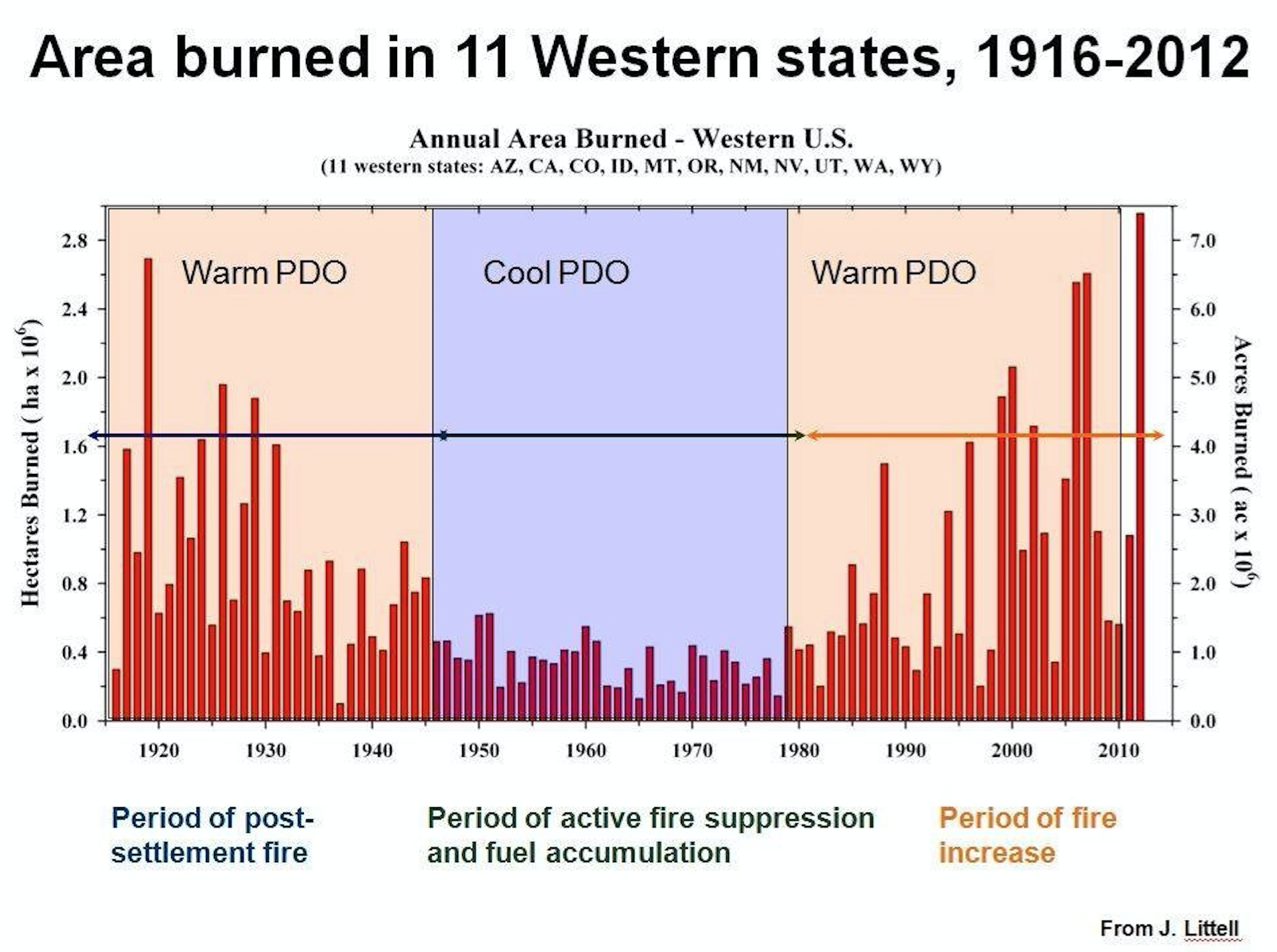 